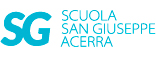         ATTIVITA’ DIDATTICA PER MARTEDI 19  MAGGIOCLASSE QUINTA     GEOGRAFIA: “La Sicilia”Ripeti bene tutta la lezione sulla SiciliaSul quaderno delle discipline realizza la cartina muta dell’isola con tutte le sue caratteristiche.(Allegato 1)Rispondi alle seguenti domande sul quaderno delle discipline:Quali sono le caratteristiche principali del territorio della Sicilia?Quali sono le isole più famose della Sicilia?Com'è il clima?Da cosa è composta la flora della Sicilia?Quali specie comprende la fauna marina?Quali sono i principali prodotti del suolo?Quali sono i principali prodotti del sottosuolo?Quali sono i prodotti dell'industria?Quali sono le province della Sicilia?(Invia sulla mail)MATEMATICA:”Il Tasso di Sconto”Leggi con molta attenzione la pag.257 del Sussidiario di matematica,completa gli esercizi nella stessa pagina. Ripeti  anche lo sconto a pag.256.Sul quaderno di matematica svolgi il problema n.3 di pag.257(Invia sulla Mail)MATEMATICA:”Ripasso veloce”Fai un ripasso veloce leggendo la pag.258 del sussidiario di matematica.Verifica le tue competenze risolvendo gli esercizi di pag.259 (Dal n.1 al n.5)(Invia sulla mail)  Sono fiera di te e dell’impegno che ci stai mettendo!TVBLa tua maestra